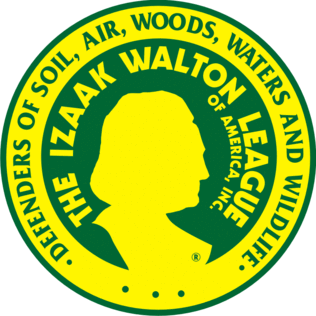 HELP US SAVE THE IKES!!COME JOIN US AT OUR MONTHLY MEETINGSTHE FIRST SUNDAY OF EVERY MONTH AT NOON.AT THE ARGOS IZAAK WALTONS.